POUK NA DALJAVO – 1. RAZREDUčiteljica Smiljana KrapežTorek, 14. april 2020SLJ- DVE ŠOLSKI URI/ ČRKA Č Najprej se igraj glasovno igro: Priplula je ladja polna stvari na Č (ČRKA, ČOKOLADA,…)Povej besede, ki imajo glas Č v sredini besede( KOČA, VREČA, … )Povej besede, ki imajo glas Č na koncu besede (NOČ, VRČ, …) Črka Č ima isti način zapisa, le da dodaš  še strešico nad obokom črke zgoraj, ki je kot majhna razširjena črka v, ki pa se ne sme dotikati oboka črke!Starši naj ti pokažejo zapis črke Č po zraku in naj ti zapišejo črko Č še po hrbtu.Vadi zapis na učni list in nariši (napiši) vsaj šest stvari, ki imajo črko Č v besedi. Vadi zapis črke Č  v DZ/OPIS na strani 40 in 41 in reši tudi druge naloge in BERI! Poskusi napisati poved o palčku in čarovnici.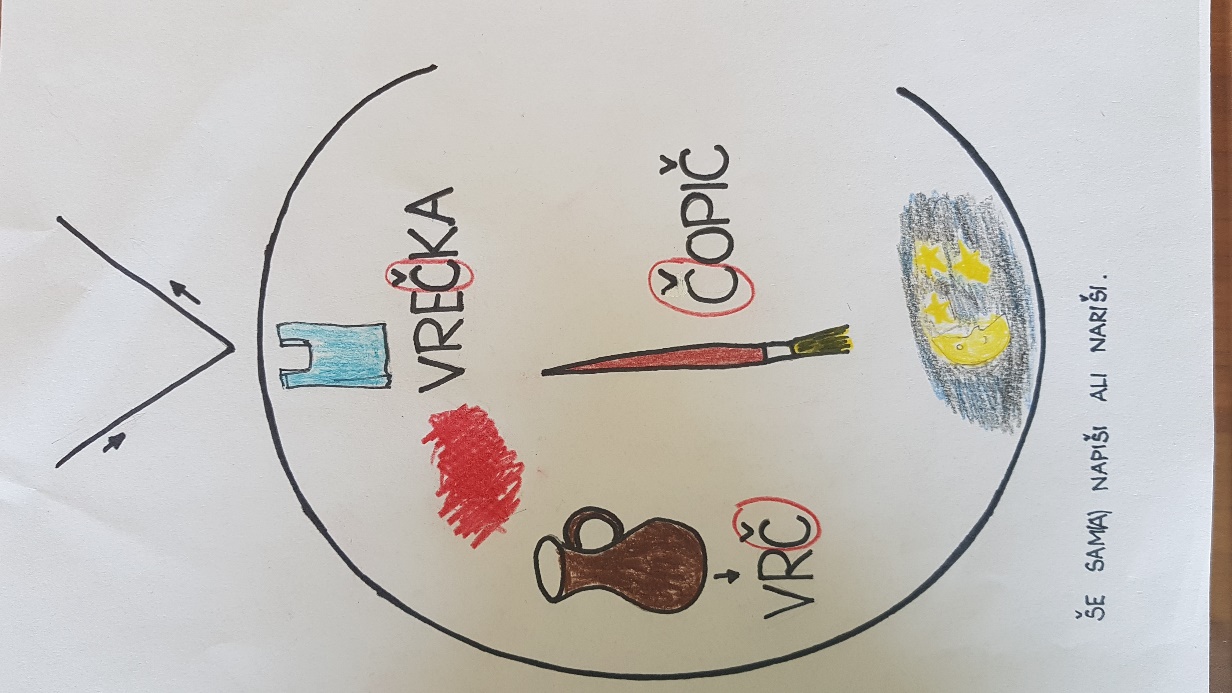 MAT/ KVADRATStarši naj ti preberejo zapis na učnem listu. Tudi sam - a naredi  nekaj odtisov kvadrata in nariši nekaj kvadratov s šablono.Reši naloge v DZ/MAT na strani 65.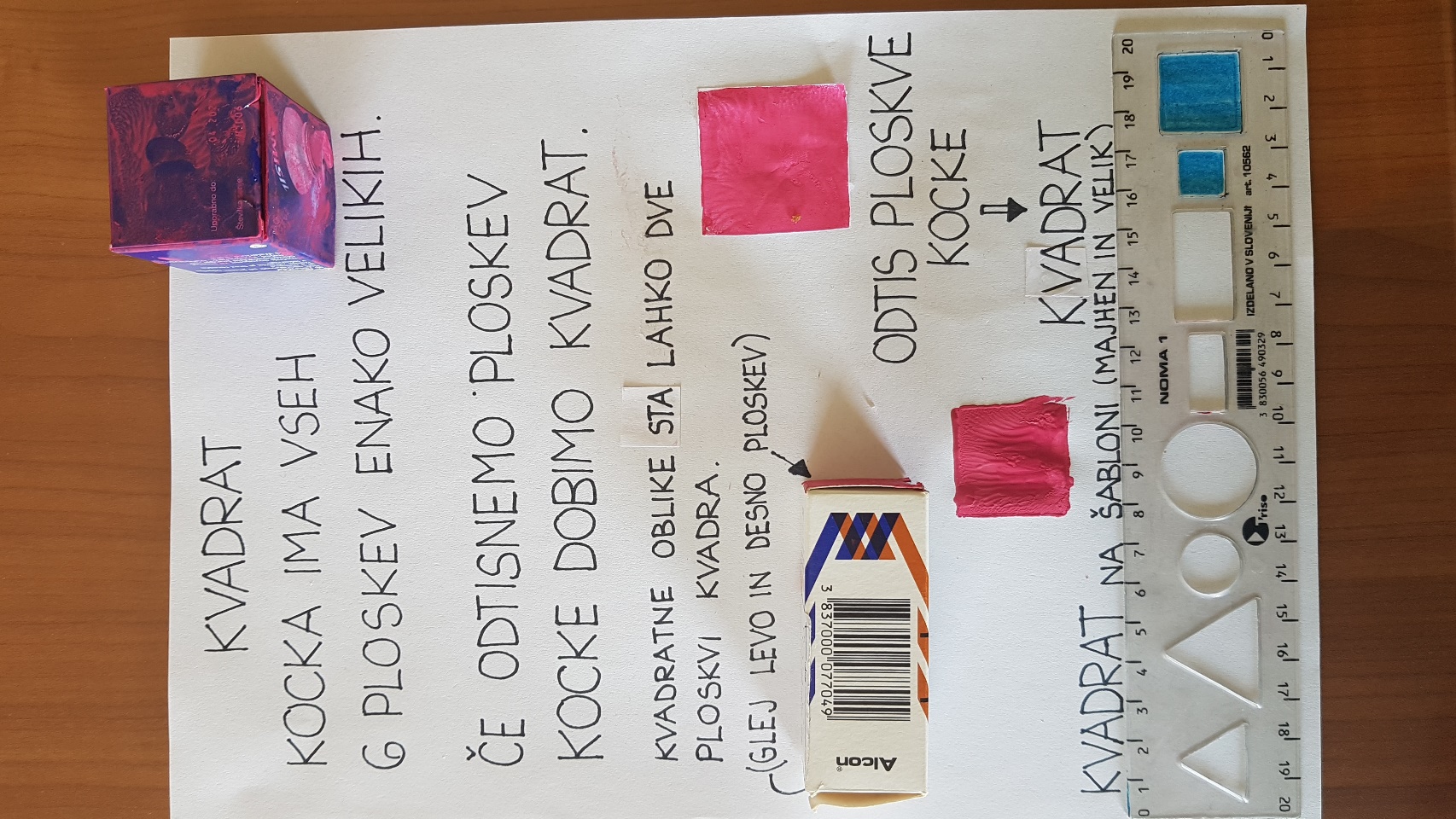 KVADRAT JE LIK.ŠPO/ GIMNASTIČNE VAJE Za uvod se lahko greš s starši igro Pepček, če imaš kakšno mehko žogico.Nato naredi gimnastične vaje kot jih vidiš na sliki (Iz knjige Gibalna abeceda/ Novak, Kovač, Čuk)PRILOGEPriloga 1: Sklop gimnastičnih vaj – proste gimnastične vajeZa zaključek pa se lahko greš še igro : Mama koliko je ura? (Pravila že poznaš.)Pet slonjih korakov, …Če ne rečeš hvala greš nazaj.Veliko veselja pri gibanju ti želim.DOP/ SLJ – BERI!(LAHKO VSAK DAN PO DVE VRSTICI)BRALNI LISTTA  NIT  METKA  KOCKA  NOČ VETER  VELIKAN  KITARA ROKA  ČOKOLADA  LOK  KIT  CENE  ROK  KOLINE  NOJ ROČAJ  JANJA  NIK  ČETICA JAJCE  MEČ  VEVERICA  LIKNARIŠI KAR SI PREBRAL.NA VRTU CVETI RDEČI TULIPAN.Št.VajaZačetni položajOpis vajeŠt. ponovitevSkicaNamen1.Kroženje z glavo Stoja razkoračno, roke so v bokihKrožimo z glavo najprej v desno, zatem še v levo smer. Roke ves čas držimo v bokih.8-krat v vsako smer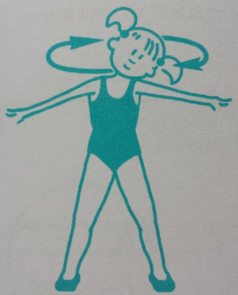 Raztezna vaja za vratne mišice2.Bočni krogi Stoja razkoračno, roke v priročenju Istočasno krožimo z obema rokama najprej naprej in nato nazaj8-krat v vsako smer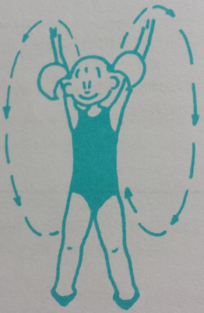 Raztezna vaja za ramenski obroč3.Predklon in vzklonRazkoračna stoja, roke v priročenjuIzmenično delamo predklone in vzklone
*bočna postavitev učitelja8-krat*Štetje:1,2     3,42,2     3,43,2     3,44,2     3,4itd.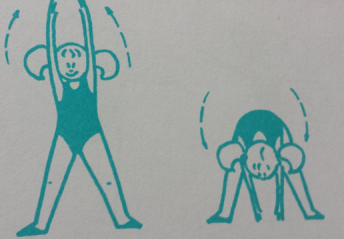 Raztezna vaja za hrbtenico4.Zamahi v prednoženjuZanožno z eno nogo, nasprotna roka je v predročenju ali nekoliko višje, druga roka v priročenju.Z zunanjo nogo zamahnemo v prednoženje, se dotaknemo nasprotne roke in se vrnemo v začetni položaj.*bočna postavitev učitelja8-krat z vsako nogo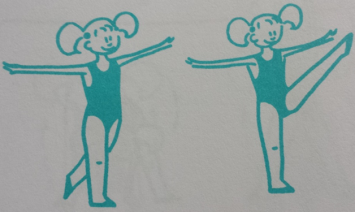 Raztezna vaja za kolčni sklep5.Dotik kolena z nasprotnim komolcemLeža na hrbtu, roke pokrčene z dlanmi na vratuIz leže na hrbtu se dvignemo in dotaknemo kolena z nasprotnim komolcem*Bočna postavitev učitelja8- krat 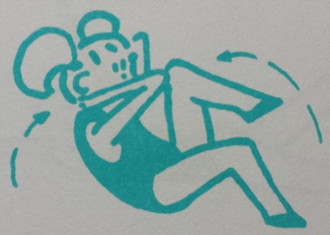 Krepilna vaja za trebušne mišice6.Zakloni v leži na trebuhu z izmeničnim dvigovanjem nasprotne roke in nogeLeža na trebuhuZaklanjanje v leži na trebuhu z izmeničnim dvigovanjem nasprotne roke in noge*bočna postavitev učitelja8-krat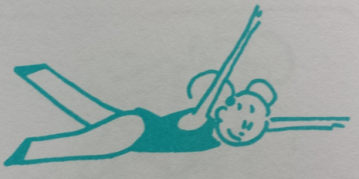 Krepilna vaja za  hrbtne mišice7.Skoki v levo in desno v opori čepnoOpora čepno spredajSkakanje v levo in desno v opori čepno spredaj6-krat*Štetje:1,2    3,42,2    3,43,2    3,4itd.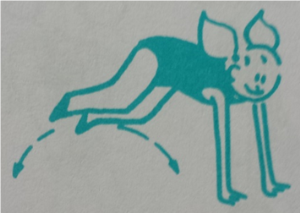 Krepilna vaja za hrbtne mišice8.Čepi in vzravnaveStoja, roke v priročenjuStojimo z rokami v predročenju, noge pokrčimo in se spustimo proti tlem in se nato vrnemo v začetni položaj*bočna postavitev učitelja8-krat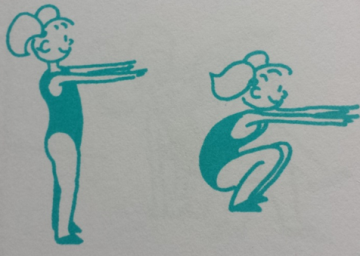 Krepilna vaja za noge9.SproščanjeStoja razkoračnoStresanje rok in nog10 sekund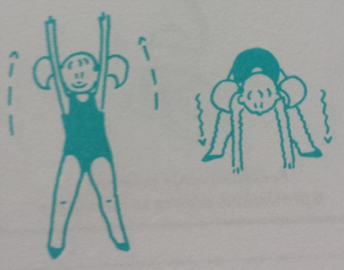 Sprostilna vaja